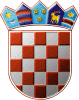 	REPUBLIKA HRVATSKA	DRŽAVNO IZBORNO POVJERENSTVO	REPUBLIKE HRVATSKEKLASA:	003-08/20-01/01URBROJ:	507-02/01-20-42/1Zagreb, 	2. srpnja 2020.IZVADAK IZ ZAPISNIKA215. sjednice Državnog izbornog povjerenstva Republike Hrvatskeodržane 2. srpnja 2020. u 10,00 sati u sjedištu Državnog izbornog povjerenstva Republike Hrvatske, Visoka 15, Zagreb.Dnevni red je prihvaćen te je na sjednici usvojeno:Ad.1.  Priopćenje o glasovanju birača – korisnika ustanova socijalne skrbi na izborima zastupnika u Hrvatski sabor                     Tajnica                            		                           Predsjednik   Albina Rosandić, v.r.                    			  	  Đuro Sessa, v.r.